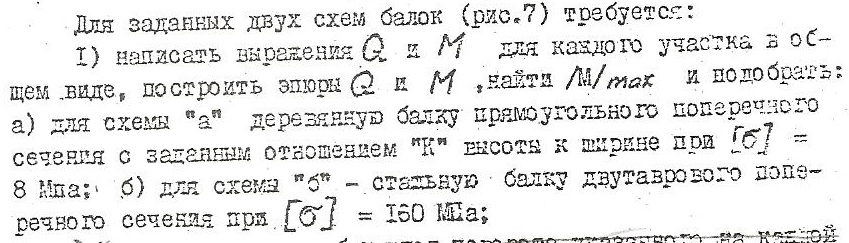 схема «а»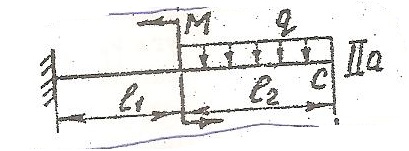 схема «б»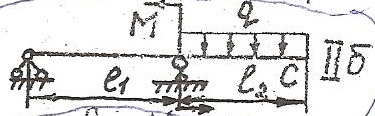 Схема «а»  l1=1,3    l2=1,1Схема «б» l1=5,4    l2=2,1Нагрузки:М=19 кНм ; Р=18кН ; q=8кН/мК=1,2